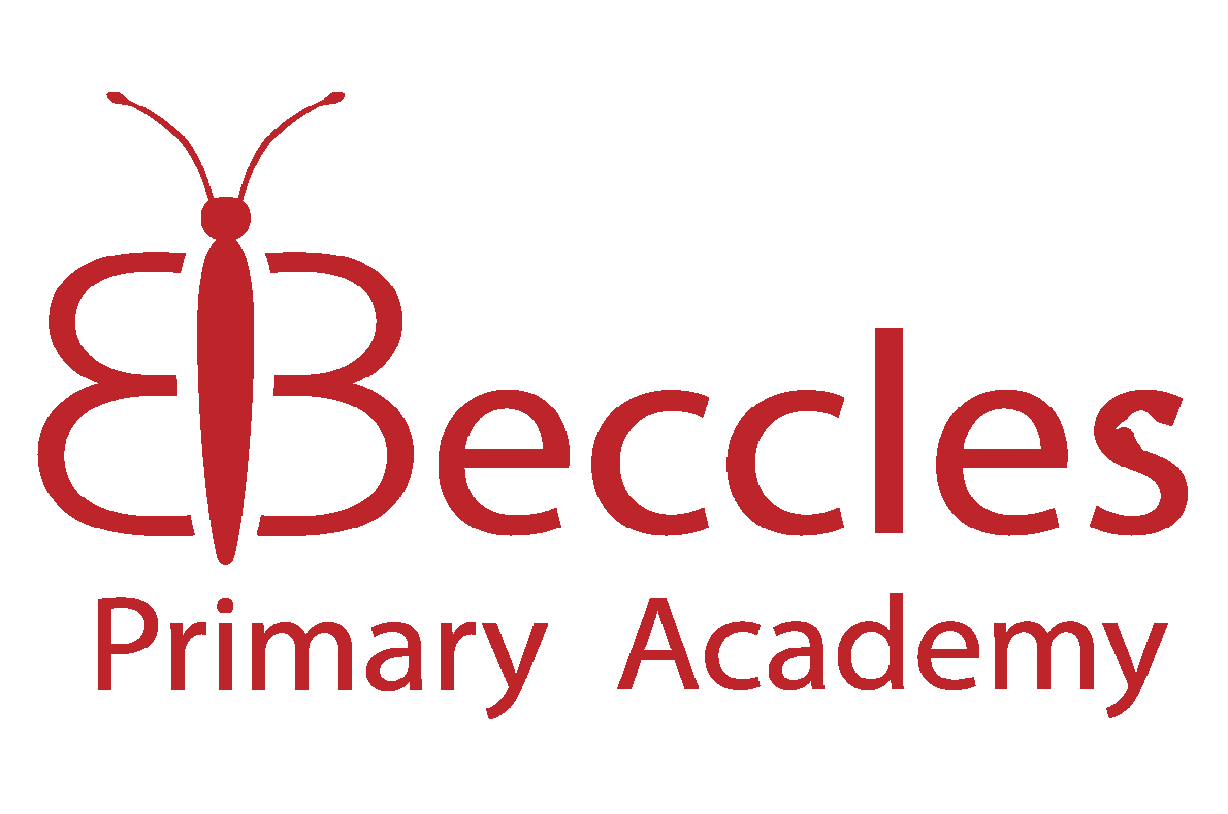 ANTI-BULLYING POLICY Beccles Primary AcademyAgreed by Governors: Recent review: Signed: Introduction
At Beccles Primary Academy, we are committed to providing a caring, friendly and safe environment for all of our pupils so they can learn in a relaxed and secure atmosphere. If bullying does occur, all pupils should be able to tell someone and be confident that incidents will be dealt with promptly and effectively.We encourage children’s sense of responsibility towards each other and emphasise that anyone who knows that bullying is happening, to tell a member of staff as soon as they are aware.The school believes that everybody has the right to be treated with respect. We, as a school, have a responsibility to respond promptly and effectively to issues of bullying, and to help children who are bullying to learn different ways of behaving. Bullying will not be tolerated.AimsTo ensure that all children, parents, staff and governors understand what bullying is.To ensure that bullying is taken seriously by all members of the school community. Children and parents should be assured that bullying will be dealt with effectively when bullying is reportedTo ensure that all members of the school community follow the policy. What is bullying?Bullying is the use of aggression or verbal abuse or intimidation with the intention of hurting another person. This may be repeated low-level incidents. In school we talk about repeated events being bullying rather than - or one-off extreme incidents involving one or more aggressor; at school, we refer to bullying as ‘several times on purpose’. Bullying results in pain and distress to the victim. 
Types of bullying Bullying can be related to:Race, religion or culture. This may include bullying of travellers or cultural bullying of particular groups.Special educational needs and disabilities.Appearance. This may include physical characteristics such as size and weight; body image issues; obvious signs of affluence, or lack of it.Health conditions and/or disability.Sexual orientation.Gender.Home circumstances. Young carers or looked-after children, or children affected by domestic violence, criminal activity, bereavement, being part of a refugee family, or siblings being bullied by association.Methods of BullyingBullying can be:Emotional - being unfriendly, excluding and/or tormenting. Physical - pushing, kicking, hitting, punching or any other physical violence. Racist - racial taunts, graffiti, gesturesSexual - unwanted physical contact or sexually abusive commentsHomophobic - focussing on the issue of sexuality. This may include taunting about family circumstances (for example children of same-sex couples) or use of the word gay as an insult.Verbal - name-calling, sarcasm, spreading rumours, teasing.Cyber - All aspects of internet, such as email, internet, mobile phones, WhatsApp and social media to threaten or intimidate by text messaging and calls; misuse of associated technology, eg posting images or videos on the internet or via mobile phones.  PreventionBeccles Primary Academy works hard to ensure that preventive measures are in place to stop children bullying others. 
Strategies in place to prevent bullying at Beccles Primary Academy:A whole school Anti-Bullying Week each yearPSHE curriculumAssembliesSchool Parliament Pastoral & Welfare Team  E-safety teaching Tracking and analysing of all behaviour incidentsParent and school relationshipsParent workshops (E-safety)ProceduresAll bullying incidents to be recorded on CPOMS. The bullying behaviour or threats of bullying must be investigated by SLT/Pastoral Team. The school behaviour policy is followed to impose sanctions. In serious cases, internal or external exclusions will be considered.Parents of all children concerned are informed if the incident is deemed as bullying. All relevant staff (linked to child) will be made aware of bullying incidents If necessary and appropriate, police/community support officers will be consulted.The school supports both the victim and the children who have bullied. If possible, the pupils are reconciled. Staff help children who have bullied to change their behaviour. This may involve restorative approach, Pastoral Intervention, Thrive or CISS (County Inclusion Support Service – Behaviour)In determining whether an incident constitutes harassment or bullying, the context in which the incident occurs will need to be considered as well as the victim’s understanding of the perpetrator’s motives. The school will ensure that: All bullying incidents are taken seriously.All incidents will be investigated thoroughly. All records including the incident, investigation and outcomes will be recorded on CPOMS.The victim and perpetrator are interviewed separately. Witness information is obtained if appropriate. Relevant staff related to the child/ren are informed.Inform appropriate staff where a member of staff is involved.Ensure that action is taken to prevent further incidents.Actions following the outcome of a bullying investigation may include:Imposition of sanctionsApology (verbally or written) Informing parents of all children involved (perpetrator and victim)Appropriate training for staffMentor support/intervention for the perpetrator and victim. Signs that a child may be being bullied:unwillingness to come to schoolwithdrawn isolated behaviourcomplaining about missing possessionsrefusal to talk about the problembeing easily distresseddamaged or incomplete work Staff will be able to use their knowledge of the pupils, to identify changes in their behaviour that might indicate bullying. Pupils should be encouraged to be open with their parents, who can pass on concerns to the school.Pupils have the following responsibilities:to not become involved in bullying incidentsto be aware of the school’s way of dealing with incidents and of the kinds of support availableto always tell a member of staff if they think bullying is happening as soon as possibleto always talk to parents/carers about any worriesto support pupils who may be subjected to bullyingto be prepared to speak up if they see or hear something that they feel is unfairThe Head Teacher is responsible for ensure that the school fulfils its legal obligations.
The Head Teacher has the following responsibilities: ensure the school has a policy covering, equal opportunities and anti-bullying.ensure that the policies are known to all staff and Governorsensure procedures are carried out consistently and fairly by all staffensure monitoring systems are in placeto report to the Governors of any bullying incidents when a meeting takes place. ensure all school staff have opportunity to receive training on appropriate methods of dealing with incidents of bullying and harassmentestablish systems which are perceived as supportive by pupils who are involved in incidentsensure that the ethos within school allows pupils to feel that it is ‘safe’ to tell and where they have the confidence to believe that school will deal effectively with incidents brought to their attentionAll staff have the following responsibilities:ensure that they know the content of the equal opportunities and anti-bullying policyensure that training opportunities are taken upbe sensitive to the possibility of bullying and harassment in a consistent manner, including the logging and reporting procedures used in schoolensure that the beliefs and values underpinning equal opportunities and anti-bullying are reflected within the classroom environment and the curriculumbe aware of the cultural and social diversity and the beliefs of students in the class in order to be aware of the comments and or behaviour, which could be offensive to individuals or specific groups of peoplemanage behaviour in a way that is seen by the pupils as fair and which models respect for the individual, in line with the Positive Behaviour Policy. Report all incidents of bullying to SLT and the Pastoral Team. Record incidents of bullying on CPOMS. Strategies:involve students in drawing up ground rules for class behaviour and expectations display the Behaviour Steps poster within the classroom. have regular opportunities for whole class and/or group discussion where the topic of bullying and harassment is raised, and all pupils are encouraged and supported to give their views and express their feelings. consider at the planning stage of any topic how equal opportunity issues can be promoted. Become aware of which resources available within school can support this. Where appropriate deal with instances of bullying and harassment explicitly through the curriculum.Use display materials within the classroom and around school that help to promote positive valuesUse discussion and curriculum opportunities to discuss the role of the ‘bystander’ in supporting bullying and harassment.Intervene when incidents are observed outside the classroom so that pupils do not feel unprotected during parts of the dayThe school Governors have the following responsibilities:  Ensure that the school’s equal opportunities and behaviour policy make reference to the different forms of bullying and harassmentEnsure that the curriculum provides planned opportunities for pupils to discuss issues relevant to anti-bullying and equality of opportunities generallyEnsure that staff receive appropriate relevant training to enable policies to be effectively implementedEnsure that they are aware of any patterns of bullying and persistent parental complaintsEnsure that incidents are monitored and if appropriate policies and procedures are reviewedEnsure that parents are informed of the school’s anti-bullying policy and where appropriate are consulted within any review processSupport the Headteacher in implementing school policyStrategies:Become familiar with and clear about the school’s current position on anti-bullying, anti-harassment and equal opportunitiesAttend training opportunities for Governors on these issuesClarify the pupil’s position in implementing the policyWhere necessary to help establish an action plan to review policy and proceduresSupport the Headteacher in establishing appropriate mechanisms for monitoring incidentsHelp the Headteacher identify ways of disseminating the policy to pupils and to parentsTo ensure all parents are aware of the Complaints Policy and where to locate this on the website or school office.